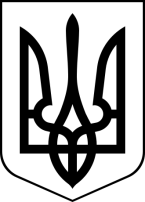 БРОСКІВСЬКИЙ ЗАКЛАД  ЗАГАЛЬНОЇ СЕРЕДНЬОЇ ОСВІТИСАФ'ЯНІВСЬКОЇ СІЛЬСЬКОЇ РАДИІЗМАЇЛЬСЬКОГО РАЙОНУ ОДЕСЬКОЇ ОБЛАСТІ                                              Н А К А З 31.12.2022                                                                                            №165 /О Про затвердження рішеньпедагогічної ради № 3       Відповідно до  рішення  педагогічної ради №3  (Протокол №3  від 30.12. 2022р.)Н А К А З У Ю:      1.Затвердити таке рішення педради з 1 питання: “Затвердження плану підвищення кваліфікації педагогічних працівників Бросківського ЗЗСО на 2023 рік.”1.1. Затвердити список педагогічних працівників Бросківського ЗЗСО щодо підвищення кваліфікації на 2023 рік, що додається1.2. Взяти до уваги план-графік курсів підвищення кваліфікації педагогічних працівників у Центрі неперервної освіти Ізмаїльського державного гуманітарного університету на 2023 рік, що додається.1.3. ЗДНВР Лепській Н.І. тримати на контролі проходження курсів педпрацівників при КЗВОАНОООР.  2. Ввести в дію рішення педагогічної ради Бросківського закладу з другого питання: “Про управління адаптацією учнів 10 класу до навчання в школі ІІІ ступеня (класно-узагальнюючий контроль освітнього процесу в 10 класі.”2.1. Заступнику директора з НВР ЛЕПСЬКІЙ Н.І.:2.1.1.Тримати на контролі стан навчальної дисципліни учнів 10-го класу.Протягом навчального року2.2. Учителям - предметникам, які викладають у десятому класі:2.2.1. Звертати увагу на рівень підготовки учнів до уроку, наявність домашнього завдання.Протягом навчального року2.2.2. Приділяти особливу увагу учням, які можуть навчатися на високий та достатній рівень, дотримуватись індивідуального підходу у навчанні. Протягом навчального року2.2.3. Ширше впроваджувати інноваційні педагогічні технології. Протягом навчального року2.3. Класному керівнику ТРИФОНОВІЙ  Н.М:2.3.1. Продовжувати здійснення виховної роботи відповідно до обраної системи, організовувати тематичні заходи та профілактичні зустрічі, тренінги з учнями свого класу.Протягом навчального року2.3.2. Залучати органи самоврядування, батьків до роботи з підлітками.Протягом навчального року2.3.3. Систематично контролювати відвідуваність і поводження учнів; вчасно сповіщати батьків про усі випадки порушення учнями Статуту школи.Протягом навчального року2.4. Практичному психологу ПРОСКУРІНІЙ  І.В.:2.4.1. здійснювати корекційну роботу з адаптації з учнями 10-го класу.Протягом навчального року3. Ввести в дію рішення педагогічної ради Бросківського закладу з третього питання:  “Визначення претендентів з числа учнів 9-х та 11 класів на отримання свідоцтв з відзнакою та нагородження Золотою і Срібною медалями.”3.1. Попередньо визначити претенденткою на нагородження свідоцтвом про базову загальну середню освіту з відзнакою ученицю 9-Б класу Кириченко Анастасію Олександрівну.4.Ввести в дію рішення педагогічної ради Бросківського закладу з четвертого питання  «Впровадження державного стандарту базової середньої освіти»4.1. Протягом навчального року продовжити впровадження Державного стандарту базової середньої освіти4.2. Адміністрації закладу:4.2.1. продовжити роботу над створенням безпечного освітнього середовища4.2.2. забезпечити наявність необхідних ресурсів для освітньої діяльності:матеріально-технічних;кадрових;навчально-методичних;інформаційних.4.2.3. ураховувати запити  батьків щодо можливості надання  закладом різних форм  здобуття освіти (сімейна, індивідуальна, дистанційна, екстернат тощо).4.3. Педагогічним працівникам:4.3.1. Враховувати вікові особливості, фізичний, психічний та інтелектуальний розвиток дітей, їх особливі освітні потреби  4.3.2. При оцінюванні результатів навчання учнів  бути зорієнтованими  на сформованість ключових компетентностей та наскрізні вміння згідно з вимогами Держстандарту.5.Ввести в дію рішення педагогічної ради Бросківського закладу з п’ятого питання  «Про роботу з дітьми, схильними до правопорушень. Реалізація комплексної програми попередження злочинності.»5.1. Заступнику директора з виховної роботи ЩЕРБИНІ  М.С.:5.1.1.Продовжити подальшу роботу по згуртуванню зусиль педколективу школи спрямовану на зниження правопорушень та недопущення злочинності серед молоді.                                                                                                                   Постійно5.1.2 Продовжити співпрацю щодо профілактичної роботи з учнями представників правоохоронних органів поліції, соціальних служб.Постійно5.1.3. Продовжити контроль за відвідуванням учнями навчальних занять, Забезпечити безумовне виконання постанови Кабінету Міністрів України від 13.09.2017 № 684 «Про затвердження Порядку ведення обліку дітей шкільного віку та учнів» в частині невідкладного надання даних учнів, які не досягли повноліття і відсутні на навчальних заняттях протягом 10 робочих днів підряд з невідомих або без поважних причин, відповідному територіальному органу Національної поліції та службі у справах дітей для провадження діяльності відповідно до законодавства, пов’язаної із захистом їх прав на здобуття загальної середньої освіти.Постійно5.2.Психологічній службі закладу проводити діагностичну роботу щодо виявлення дітей, що потребують особливої педагогічної уваги, фактів протиправної поведінки, булінгу та сімейного насильства.Постійно5.2.1 Психологу ПРОСКУРІНІЙ І.В. - надавати психологічну підтримку учасникам освітнього процесу;- проводити індивідуальну та групову корекційну роботу з учнями , схильними до правопорушень.Постійно5.2.2. Соціальному педагогу МАЛАХОВІЙ М.В.:- забезпечити соціально-педагогічну допомогу учням, які потребують особливої уваги та сім'ям, що потрапили в складні обставини;- забезпечити проведення профілактичної роботи в рамках Всеукраїнської інформаційної кампанії #CтопБулінг з метою запобігання булінгу у закладі освіти.5.3.Класним керівникам 1 – 11 класів5.3.1. Розширити арсенал інтерактивних форм, методів, засобів і прийомів позаурочної роботи щодо попередження правопорушень та злочинності серед учнів школи. Постійно5.3.2. Проводити профілактичну роботу з учнями, які систематично пропускають уроки без поважних причин, порушують статут закладу, палять та вживають спиртні напої.Постійно5.3.3.Продовжувати проведення роз’яснювальної роботи щодо негативного впливу наркотиків, алкоголю, тютюнопаління на організм дитини.                                 Постійно5.3.4. Продовжувати роботу з профілактики булінгу та насильства серед учнів закладу.Постійно5.3.5Учнів, які  потребують  посиленої психолого-педагогічної обов’язково залучати  до гурткової  та позакласної  роботи, шкільних та  позашкільних заходів.Постійно6.     Контроль за виконанням наказу залишаю за собою.Директор                                                                             Алла ВОДЗЯНОВСЬКАЗ наказом ознайомлені:Лепська Н. І.Щербина М. С.Проскуріна І. В.Малахова М. В.Ющенко А. В. Ткаченко Т.Д. Діденко Д.О.  Іовчева В.В. Колісницька Н.Ю. Михальченко Н.К. Рубцова Н.О. Фільчакова В.І.Бойченко Г. Г. Головатюк О. С. Садко К. М. Клопот С.Б. Картелян Н.ВНіколаєва С.В. Діма Ю.Г. Степаненко О.М. Храпавицька В.Д. Жук  М. І. Трифонова Н.М.Тарахтієнко А.М. 